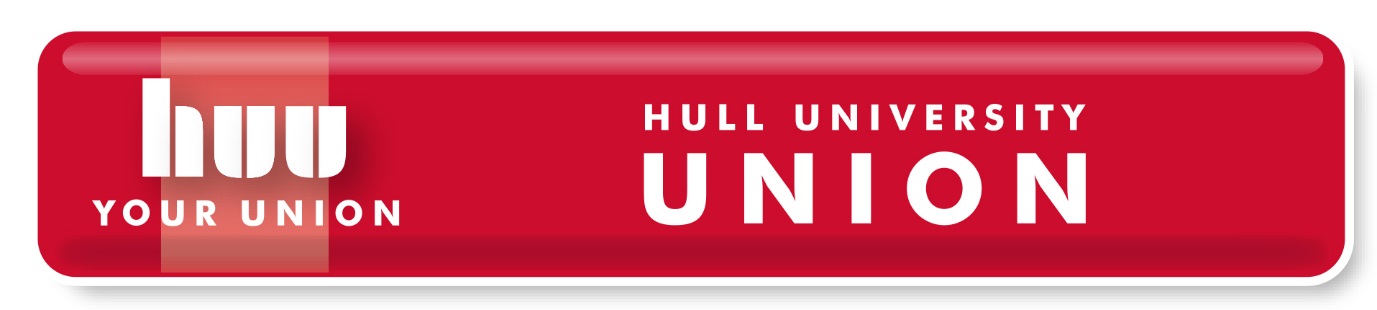 Activities Zone Meeting: 18/02/2015IntroductionApologiesKathy – Chair SECAbbie – Councillor for Scrutiny/Vice-Chair ZoneSimon – Chair RAGPrevious Minutes ApprovalMinutes from 11-12-14 still not approved – Simon needs to provide these (see Chair RAG AP’s).05-02-15 minutes approved, pending Chair SEC’s report (see Chair SEC AP’s).Vice President Activities ReportCurrently in the midst of RAG Week, have been helping to coordinate 48 hour CPR. Varsity on Sunday – Hull won! Societies Council last week, took feedback about WelcomeFest: The Reunion. Also ran another Societies training session for new societies. Activities Zone ReportsChair MediaDJ event coming up, meeting with election candidates on 18-02-15, attended Varsity, was supposed to have sent members to Sports Development stuff last week but no one went apart from Blair Collins-Thomas, who went to the roller disco. Estuary TV have asked the Science Guys from Hullfire TV to make 6x 25 minute episodes for their channel. Really excited!Elto, Director General of Hullfire TV, has been very uncommunicative of late. Josh Baker, Head of Drama, is having to run the station.Conflicts over equipment – VPA and Chair Media to conduct a meeting about this. Want more online presence from newspaper!Chair ISACambridge bus has sold out. Traffic light party was moved into Sanctuary, but still got a better turnout than the last few parties. Committee met with Entertainments Manager to make stuff better for their next party – Carnival on March 6th. Chuby to meet with Tory about this.Liverpool, Edinburgh and Paris trips are all on sale. Need time for International Students to arrange their VISAs for Paris. All the ISA Committee are now trained in some capacity on First Aid, after all the girls went to training last Saturday.Chair RAGABSENTChair HUSSO/VPAGreenspace are now looking into crowdfunding for their projects, as part of a pilot with the Enterprise Centre. DBS drop in day took place last week, now lots of volunteers are well on their way to being able to go out on projects. Chair SECABSENTVice President Activities Action PointsMeeting with Hullfire – arrange with SarahMeeting with ISA Committee 5pm Friday 20-02-15Activities Zone Action PointsChair ISAMeeting with VPA 5pm Friday 20-02-15Chair HUSSON/AChair SocietiesSend report from 05-02-15 zone to Chair Zone – second time actioning thisSend report for this zone meeting to Chair ZoneStill need Amy and Daniel’s t-shirt orders before we make the order – have been asking for nearly 2 months now, need them to confirmSend calendar link to Sarah for Hullfire’s What’s on Guide – second time actioning thisChair MediaChase up Edd for updates on next Hullfire editionChair RAGProvide minutes from zone on December 11th – second time actioning thisSend report for this zone meeting to Chair ZoneSend future RAG events to Sarah for the What’s on Guide – second time actioning thisChair ZoneCheck in with Chair Governance Zone about what’s happening with part time positions’ elections. Motions to Union CouncilN/AReport to Union CouncilN/AQuestions for the Board of TrusteesN/AAny Other BusinessQ from Chair Media regarding the incident she was involved with at Varsity – VPA has been in touch with Lincoln about this. VPA and Chair Media need to meet to follow their complaints procedures together.Date, Time, Location of next meetingMarch 5th, 3pm, VPA Office